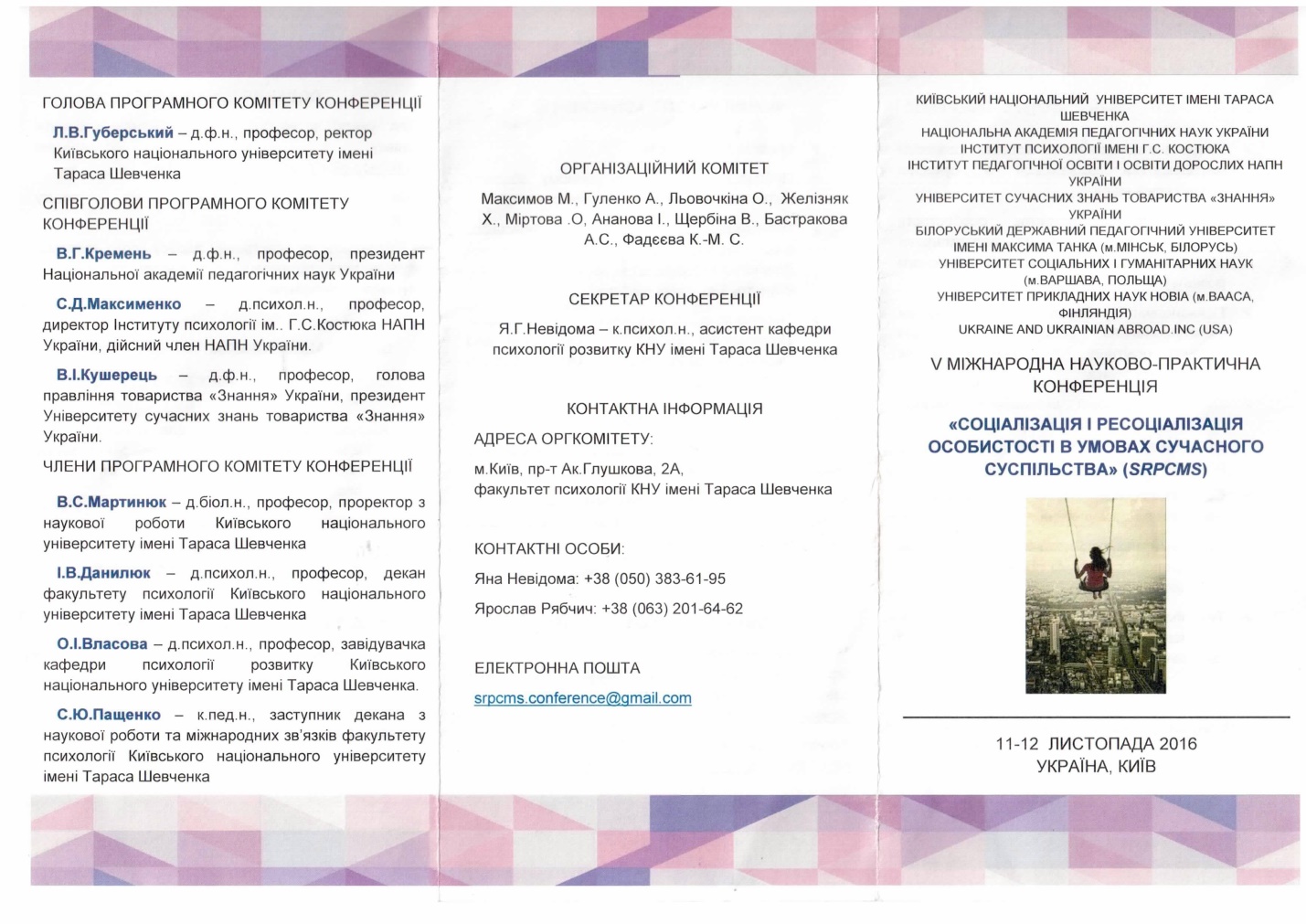 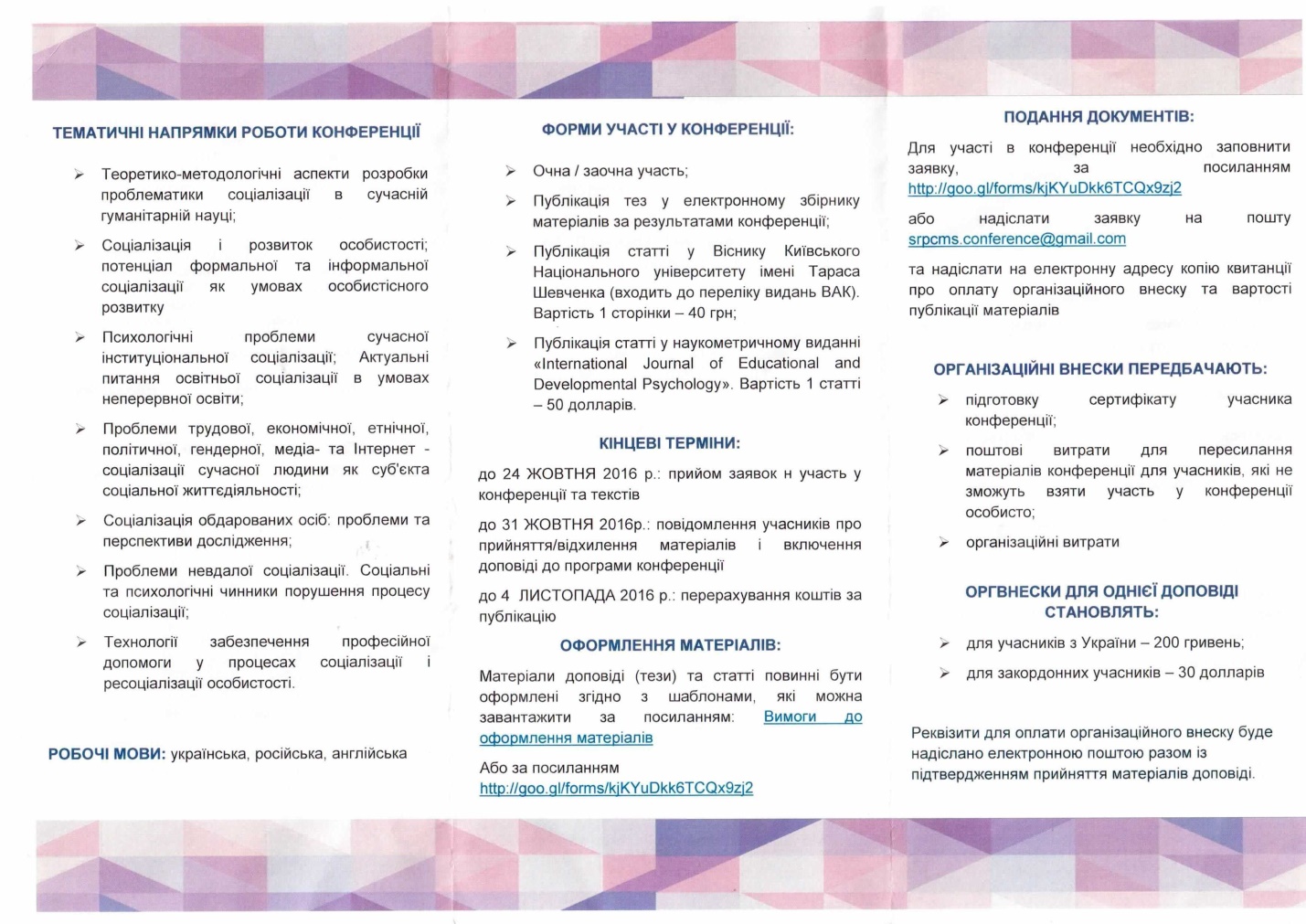 https://docs.google.com/forms/d/e/1FAIpQLSdE_RhHhzhHXc2l6fgRMV3PmTl0LXIRaFPs15wJlGuiVj8_mA/viewform?c=0&w=1Заявка на участь у конференціїV МІЖНАРОДНА НАУКОВО-ПРАКТИЧНА КОНФЕРЕНЦІЯ
«СОЦІАЛІЗАЦІЯ І РЕСОЦІАЛІЗАЦІЯ ОСОБИСТОСТІ В УМОВАХ СУЧАСНОГО СУСПІЛЬСТВА» (SRPCMS)
11-12 ЛИСТОПАДА 2016 
УКРАЇНА, КИЇВ* ОбязательноПІБ (Прізвище_Ім'я_По батькові) *Мой ответПосада *Мой ответНауковий ступінь *Мой ответВчене звання *Мой ответОрганізація / навчальний заклад *Мой ответКраїна, місто *Мой ответПоштова адреса *Мой ответКонтактний телефон *Мой ответE-mail *Мой ответСекція конференції *Теоретико-методологічні аспекти розробки проблематики соціалізації в сучасній гуманітарній науціСоціалізація і розвиток особистості; потенціал формальної та інформальної соціалізації як умовах особистісного розвиткуПсихологічні проблеми сучасної інституціональної соціалізації; Актуальні питання освітньої соціалізації в умовах неперервної освітиПроблеми трудової, економічної, етнічної, політичної, гендерної, медіа- та Інтернет - соціалізації сучасної людини як суб'єкта соціальної життєдіяльностіСоціалізація обдарованих осіб: проблеми та перспективи дослідженняПроблеми невдалої соціалізації. Соціальні та психологічні чинники порушення процесу соціалізаціїТехнології забезпечення професійної допомоги у процесах соціалізації і ресоціалізації особистостіФорми участі у конференції *Очна участь з доповіддюЗаочна участьПублікація тез у електронному збірнику матеріалів за результатами конференціїПублікація статті у Віснику Київського Національного університету імені Тараса Шевченка (входить до переліку видань ВАК)Публікація статті у наукометричному виданні «International Journal of Educational and Developmental Psychology»Взяти участь як слухачНазва статті / доповіді *Мой ответАвтор (и) *Мой ответНеобхідність запрошення *Запрошення потрібнеЗапрошення не потрібнеВимоги до оформлення статей та тезhttps://drive.google.com/file/d/0B-h8McH7FDQLLTdtVlNUQ3VheTVZeGppZ0loMWgxa3haZjBN/view?usp=sharingОТПРАВИТЬВимоги до оформлення тез:Обсяг – до 3 сторінок; шрифт – 14 (Times New Roman), міжрядковий інтервал – 1,5. Поля по 2 см. з усіх боків.Вимоги до оформлення статей у Віснику Київського Національного університету імені Тараса Шевченка:Дані про автора: ПІБ, науковий ступінь та вчене звання, місце роботи або навчання, посада.Назва (укр., рос., англ.).Анотація з ключовими словами (укр., рос., англ.).Текст статті має містити дані емпіричних досліджень автора.Загальний обсяг: 12-13 сторінок, кегль: 14, інтервал: 1,5, гарнітура: Times New Roman.Список літератури в алфавітному порядку, по тексту посилання у квадратних дужках.Вимоги до оформлення статей у наукометричному виданні «International Journal of Educational and Developmental Psychology»:Article structureIntroductionState the objectives of the work and provide an adequate background, avoiding a detailed literature survey or a summary of the results.Material and methodsProvide sufficient detail to allow the work to be reproduced. Methods already published should be indicated by a reference: only relevant modifications should be described.Theory/calculationA Theory section should extend, not repeat, the background to the article already dealt with in the Introduction and lay the foundation for further work. In contrast, a Calculation section represents a practical development from a theoretical basis.ResultsResults should be clear and concise.DiscussionThis should explore the significance of the results of the work, not repeat them. A combined Results and  Discussion  section  is  often appropriate.  Avoid extensive citations and discussion  of  published literature.ConclusionsThe main conclusions of the study may be presented in a short Conclusions section, which may stand alone or form a subsection of a Discussion or Results and Discussion section.ReferencesTransliteration